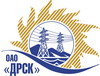 Открытое акционерное общество«Дальневосточная распределительная сетевая  компания»ПРОТОКОЛ ПЕРЕТОРЖКИПРЕДМЕТ ЗАКУПКИ: право заключения Договора на поставку продукции: «Трансформаторы напряжения ёмкостные» для нужд филиала ОАО «ДРСК» «Амурские электрические сети».Закупка проводится согласно ГКПЗ 2015 года, раздела  2.2.2 «Материалы ТПиР» № 3 на основании указания ОАО «ДРСК» от  25.08.2014 г. № 218.Планируемая стоимость закупки в соответствии с ГКПЗ:4 151 695,00 рублей без НДС.ПРИСУТСТВОВАЛИ: два члена постоянно действующей Закупочной комиссии 2-го уровня. Информация о результатах вскрытия конвертов:Процедура переторжки была проведена в электронном сейфе ЭТП b2b-energo.Дата и время начала процедуры переторжки с предложениями участников: 30.09.2014 в 15:00 час. местного времениРЕШИЛИ:Утвердить протокол переторжки№ 545/МТПиР-Пг. Благовещенск________ 30.09.2014г.Наименование и адрес участникаЦена, без НДС до переторжкиЦена без НДС после переторжкиООО "ХК "СПК"2 650 000,002 280 000,00ООО "НТЦ "Контакт-Байкал"2 700 000,002 590 000,00ООО "Энтехкомлекс"2 950 020,002 950 020,00ООО "Научно-технический центр "Энергоинжиниринг"4 122 000,004 122 000,00ООО " Энергокомплекс"4 146 000,004 146 000,00ЗАО "НПК Эллирон"3 580 000,003 580 000,00Ответственный секретарьТехнический секретарь_______________________________________________О.А. МоторинаГ.М. Терёшкина